Wij nodigen u graag uit om eens geheel vrijblijvend een aantal keren op een repetitieavond mee te komen zingen. Wij repeteren van 19.30 tot 21.30 uur (met een gezellige pauze) en deze wordt gehouden in:  De Opgang, Mantingerbrink 199  7812MD Emmen (Bargeres)Wilt u meer weten van ons koor, wij geven u graag antwoord op uw vragen:Herman Jansen,   secretaris     06-30639267                            Klaas van Dijk  06-11474470Sjaak Koote,          voorzitter    06-51345925BloemenDe bloemen worden deze zondag gebracht door: fam. KreuknietAfgelopen zondag zijn de bloemen met een groet van de gemeente gebracht naar: dhr. B. Westera, ZorgvillaZieken   Laten we in gebed en daad meeleven met onze zieken en zorgdragende.Agenda Maandag 26 augustus 19.00/19.30 uur Moderamen/KerkenraadDinsdag 27 augustus 20.00 uur Activiteitencommissie vergaderingWoensdag 28 augustus 11.30 eten in de WelputZondag 1 september, 10.00 uur voorganger: ds. J. Kooistra, Dwingeloo Activiteitenagenda voor de komende maandenWoensdag 4 september		Tweede Noorderkerkborrel voor 55+ en allen				die de eerste keer niet kondenZondag 8 september		Overstapdienst (afscheid Kindernevendienst)Zaterdag 14 september		Klus dag en barbecueZondag 15 september	Gemeente zondag met medewerking van Cantabilé uit KlazienaveenZondag 22 september	Kerkschooldienst In de NoorderkerkZondag 10 november		Kinderkoor uit EricaZondag 29 december		Top 2000 dienstMededelingen voor de nieuwsbrief s.v.p. uiterlijk woensdag voor 18.00uur doorgeven aan: nieuwsbrief@noorderkerk.info                                                  Nieuwsbrief 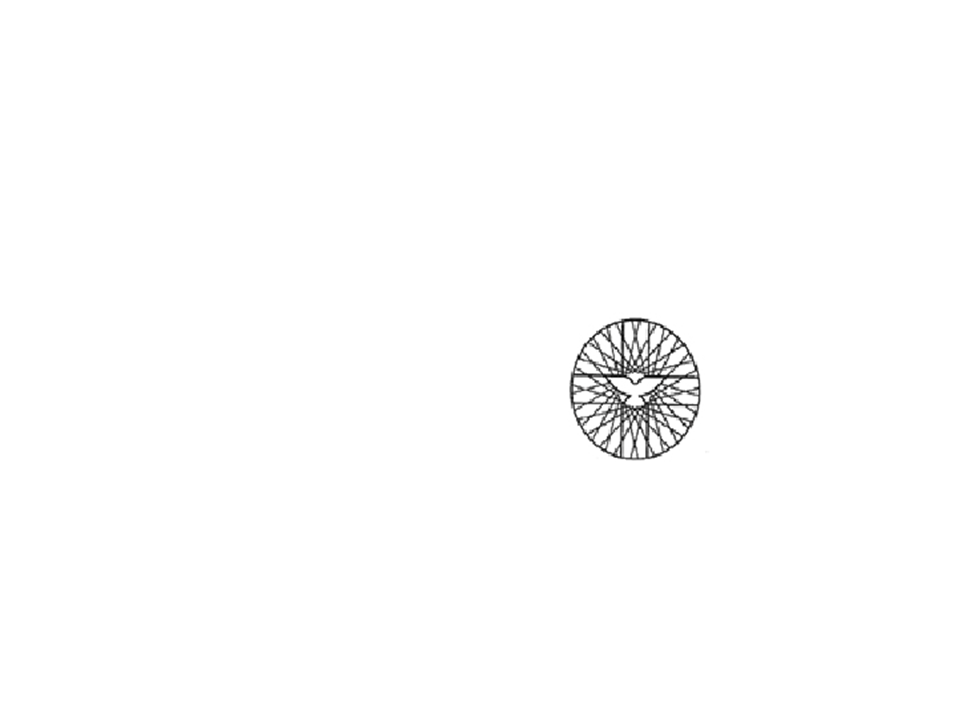 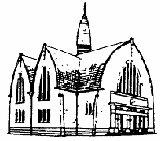                            	      Zondag 25 augustus 2019                                    Wij vieren het Heilig AvondmaalVoorgangers: ds. E. van der MeulenOuderling van dienst: mw. Linda PalsOrganist: dhr. Jans KroonKoster: dhr. Roelof RabbersKindernevendienst: Liesan MasselinkKaars aansteken: Nilse MasselinkOppas: Elisa en Rosalien Mulder	Bediening beamer: Eppo VelzingOntvangst: fam. HobersBloemendienst: fam. Kreukniet                                                                                           Autodienst: T. LunenborgInzameling van gaven: 1 Diaconie, uitgang KerkThema: brood voor ons gegevenDIENST VAN DE VOORBEREIDINGWelkom en mededelingenIntochtslied: psalm 118:5,8Stil gebedBemoediging en groetKlein GloriaZingen: Wij komen hier ter ere van uw naam (Lied 274:1,2,3) om te oefenenVerootmoedigingsgebedGenadeverkondiging door het zingen van psalm 65:1,2WetslezingDIENST VAN HET WOORDGebed om Verlichting met de Heilige GeestKinderen komen naar voren onder het zingen van: Wij gaan voor even uit elkaarVerhalentrommelKinderen gaan naar de eigen dienstSchriftlezing uit het OT: Genesis 18:1-5Schriftlezing uit het NT: Lucas 11:1-13 Zingen: Lied 221:1,2,3 (Zo vriendelijk en veilig als het licht)VerkondigingZingen: Lied 389:1,2,3,4 (Het brood dat ons voor ogen staat)DIENST VAN DE TAFEL EN ANTWOORDGebeden, afgesloten met het Onze Vader Inzameling van de gavenTijdens het orgelspel wordt de tafel toebereidInzettingswoorden en gedachtenisZingen als geloofsbelijdenis: Ik geloof in God de Vader (op de melodie van: Wat de toekomst brengen moge). (staande)NodigenGemeenschap van brood en wijnDankzeggingAfsluiten van de tafel Slotlied: Lied 416:1-4 (Ga met God)Heenzending en zegenZingen: Amen, amen, amen (Lied 415:3)            Avondmaalcollecte 25 aug. – Hospice huis                       In de dienst is er één collecte    De avondmaalcollecte is bestemd voor twee hospices huizen:                  Kinderhospice Binnenveld in Barneveld                       en ’t Huis van Heden in Emmen.Kinderhospice Binnenveld is een huis, net als thuis, voor ernstig      en ongeneeslijk zieke kinderen op christelijke grondslag. Een huis waar zieke kinderen korte of langere tijd kunnen verblijven, waardoor ouders en gezin even op adem kunnen komen, terwijl de zorg voor hun kind in goede handen is. De deuren van Kinderhospice Binnenveld staan open voor alle kinderen in Nederland Hospice 't Huis van Heden is een klein en huiselijk hospice dat ruimte biedt aan drie mensen. Het is een huis waar mensen die ernstig ziek zijn                                              hun laatste maanden, weken of dagen kunnen doorbrengen. Als de verzorging van de zieke te zwaar wordt voor de naaste omgeving biedt het hospice een goed alternatief.'t Huis van Heden in Emmen is een vrijwilligers organisatie met 70vrijwilligers. Deze beide doelen  verdienen onze aandacht en steun.Dit kan ook via banknummer van de Diaconie Noorderkerk                             NL65 INGB 0000 8072 48 o.v.v. Hospice                    Bij de uitgang is er een collecte voor de Kerk.Inzameling van gaven:          Zondag 18 augustus voor diaconie-sponsorkind - € 98.80de DiaconieBeste gemeenteleden,Terug van weg geweest: met velen van u ben ik ook weer terug van vakantie. Fijn om weer aan het werk te zijn in uw midden. Ik hoop dat mensen die op pad zijn geweest vol energie terug gekomen zijn en dat degenen die gewoon thuis zijn geweest goede weken hebben gehad. Nu begint alles weer. De activiteiten in de kerk, de scholen beginnen deze week weer: veel succes voor ieder die naar de middelbare school gaat en veel plezier voor iedereen die de komende week weer naar de basisschool gaat. Vast fijn om vriendjes weer te zien!Deze zondag vieren we het Heilig Avondmaal. Fijn om zo het seizoen met elkaar weer op te pakken. Tijdens de doopdienst van 21 juli zongen we het lied ‘Wij komen hier ter ere van uw naam’ (Lied 274). Ik merkte dat we dit nog niet zo goed konden zingen. Daarom zal het de komende weken – als ik voorga – steeds terug komen om het beter te leren.Een fijne dienst gewenst,Ds. Elly v.d. Meulen “Terug thuis”. Ik wil de gemeenteleden bedanken voor de ondersteuning in de vorm van o.a. een kaartje of een belletje. Ik ben nu weer herstellende maar ben erg ziek geweest door een fout tijdens een routinematige liesbreukoperatie. Het herstel zal maanden gaan duren. We zijn op de goede weg. Dank jullie allemaal. Dat God met ons allen mag zijn. Een hartelijke groet, Peter Vermaas Inloop WelputWoensdag 28 Augustus gaan we deze keer samen eten.Graag bord en bestek meenemen. Welput open om half 12 U bent van harte welkom.Inl. bij Sien Rooseboom, tel: 551235 of Jitske Wanders, tel: 552894Eerste Zondag van de MaandIn ons tweelingdorp worden iedere twee weken +/- 40voedselpakketten uitgereikt. Om dit werk te ondersteunen en ietsextra toe te voegen vraagt uw Diaconie elke eerste zondag van de maand een product mee te nemen naar de kerk.Voor Zondag 1 september Groente in Blik of PotU kunt het inleveren zondags in het voorportaal van de kerk of brengen bij één van de diakenen. Zij zorgen dat het uitgereikt wordt door de Voedselbank in onze dorpen.Wij rekenen opnieuw op uw medewerking.De Diakenen.Save the date!Woensdagavond 4 september a.s.20.00 – 22.00 uurTweede NoorderkerkborrelOntmoeting & ideeën delen over de toekomst van de NoorderkerkVoor ieder van 55+ en ieder die de vorige mistePlaats: Peelstraat 29a te EricaMET ELKAAR barbecueën voor alle gemeenteleden Zoals de afgelopen jaren wordt ook dit jaar een barbecue georganiseerd door de activiteitencommissie. Dit jaar op zaterdag 14 september. We hopen uiteraard dat er zoveel mogelijk gemeenteleden jong en oud, ongeacht of je in een commissie zit of niet, met ons meedoen. Ook aan de kinderen word gedacht. U ziet ook in de titel dat MET ELKAAR met hoofdletters geschreven staat, dit heeft een bedoeling. We willen dit namelijk met elkaar doen. Daarom zou het fijn zijn wanneer u als gemeentelid, wie dat kan en wil, net als voorgaande jaren iets meebrengt, bv een salade of iets dergelijks, zodat we dit ook daadwerkelijk met elkaar kunnen barbecueën met een gezamenlijk voorbereide barbecue. De activiteitencommissie zorgt voor het vlees, de stokbroden, drankjes en natuurlijk de barbecues. En voor degene die geen vlees neemt, ( graag even melden), is er een vervanger. De gemeenteleden zorgen voor de rest. Hebt U geen mogelijkheid om iets mee te nemen, geen probleem U bent altijd van harte welkom.De barbecue is op zaterdag 14 september tussen 16.30u en 21.00u‘s avonds, bij de NoorderkerkDeelname is gratis, een vrije gift stellen we wel op prijs.Wel willen we graag weten hoeveel personen er mee doen en wat u meeneemt, dit  i.v.m. de organisatie. Opgave graag voor 8 september 2019.Omdat de barbecue dit jaar weer bij de kerk is, regelen we vervoer voor degene die graag gehaald en thuisgebracht willen worden. Laat het ons weten, want we willen graag dat iedereen mee kan doen.Er ligt een opgaveformulier in het voorportaal van de kerk waar U op kunt opgeven en aangeven wat U mee wilt nemen. Ook kunt U hierop aangeven of U vervoer nodig heeft. U kunt ook voor al uw vragen bellen of mailen met:Corenna Mennik telefoon 0621861427 (e-mail: corennadehaan@hetnet.nl). Oldersheem
In  verband met de verbouwing en het feit dat Oldersheem vanaf nu 's middags om 16.00 uur is gesloten voor activiteiten, is er geen gelegenheid meer om  de weeksluiting en het Avondmaal te houden. De avondmaalsviering van zondag 25 augustus gaat daarom niet door en voorlopig ook geen weeksluitingen.De kerkenraad zal kijken naar andere mogelijkheden, u hoort dat t.z.t.MET  ELKAAR klussen in en rondom onze kerk
Zaterdag 14 september a.s. willen de kerkrentmeesters met hulp van u als gemeentelid evenals vorig  jaar weer gaan klussen rondom de kerk en de binnenzijde van de kerk schoonmaken. We willen starten om 09.00 uur en met een onderbreking voor de lunch stoppen om 15.30 uur. Er wordt voor koffie, thee en broodjes gezorgd. De klus dag (doe dag) wordt afgesloten met een barbecue die georganiseerd wordt door de activiteitencommissie. Er ligt een opgave formulier in het voorportaal  van de kerk voor wie mee wil helpen klussen. Heeft u nog een niet gebruikt stortpasje en kunt u dat missen geef dat dan s.v.p. aan op het formulier. Wij verheugen ons erop om er samen met u een gezellige klus dag van te maken. Er is life muziek tijdens de barbecue.
Het is op deze klusdag ook Open Monumentendag, de Noorderkerk is als monument dan ook open voor belangstellenden, we kunnen gewoon onze werkzaamheden in en rondom de kerk uitvoeren, in principe zal het orgel verdeeld over de dag een aantal keren bespeeld worden.Beste mannen,Het Christelijk Mannenkoor Valerius uit Emmen is opgericht in 1945 en in 2020 bestaat het koor      75 jaar. Ons koor heeft 45 enthousiaste zangers uit de gehele regio Emmen. Wij zoeken versterking voor ons koor. Zingen is een plezierige ontspanning, de repetities op dinsdagavond zijn gezellig, leuk en leerzaam, vooral als u van muziek houdt.Met Luuk Tuinder heeft het koor een bevlogen dirigent, die ons een gevarieerd repertoire laat zingen. Wij verlenen onze medewerking aan kerkdiensten, festivals en hebben eigen concerten.Voor een indruk van ons koor bezoekt u onze website www.mannenkoorvalerius.nl